Информационно - творческий проект«Снеговики»18 февраля - всемирный день снеговика.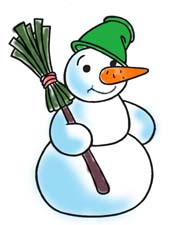 Зачем искать его в горах?Его найдёте во дворах.Из года в год, из века в векЖивет здесь снежный человек.Он на дворовом пятачкеСтоит, держа метлу в руке.Он веселит ребят весь день,Ведро, напялив набекрень…Длительность проекта: однодневный.Участники: дети подготовительной группы №10 «Лютики», воспитатели, родители.Форма проведения: групповая и индивидуальная.Цель проекта:Для педагога:  вовлечь каждого ученика в активный познавательный, творческий процесс.Для детей: познакомиться с историей появления снеговика и научиться делать снеговика своими руками из различных материалов.Задачи проекта:Для воспитателя1. Развивать интерес у детей дошкольного возраста к истории возникновения Снеговика через знакомство с традициями разных стран и русской народной культурой.2. Формировать умение собирать, анализировать и представлять информацию, а также изготавливать Снеговика своими руками.3. Способствовать развитию творческого потенциала детей и их родителей.4. Содействовать укреплению связи школы и семьи.Для детей1. Собрать краткую информацию о том, что символизирует снеговик за нашим окном и кто придумал этого зимнего красавца? Подготовить презентацию.2. Найти стихотворения и сказки, посвященные снеговикам.3. Подумать над подбором оборудования, инструментов, материалов.4. Вместе с родителями работать над изготовлением изделия.5. Участие в выставке – конкурсе снеговиков.Актуальность проектаГлавная задача дошкольного учреждения– обеспечить развитие личности ребенка. Источниками полноценного развития ребенка выступают два вида деятельности: воспитательно - образовательная и творческая.Для развития творческих способностей дошкольников важно понимать потребности характерных для этого возраста. В первую очередь – это желание заслужить похвалу родителей и воспитателей. Такое стремление можно использовать как мотивацию к творческой деятельности. У ребенка, который увидит свой окончательный результат, появится желание к дальнейшей деятельности, появится настроение.Данная тема представляет еще особую актуальность, так как настроение детей тоже играет большую роль в образовательном процессе. Испытывая “подавленное” настроение ребенок не сможет в полной мере погрузиться в образовательный процесс.Наш информационно-творческий проект назван “День рождения снеговика” и посвящен дню Снеговика.Реализация проекта по образовательным областямПознавательное развитие.Социально – коммуникативное развитие.Развитие речи.Художественно – эстетическое.Этапы реализации проектаI этап (организационно-подготовительный):- определение темы проекта;- формулировка цели и задач;- привлечение родителей;- поиск художественных произведений о снеговиках.II этап (теоретический):изучение литературы, знакомство детей с историей возникновения Снеговика.III этап (практико-ориентированный):1-е направление – формирование знаний о разнообразии и назначении Снеговика через различные виды деятельности (игровую, речевую, театрализованную, музыкальную и т.д.).2-е направление – изображение Снеговиков в процессе различных видов деятельности (совместной, самостоятельной).3-е направление – демонстрация результатов деятельности детей в форме выставки, презентации, конкурса и т.д., где изготовленные Снеговики играют главную роль.Реализация проекта в образовательном процессеПознавательное развитие.На занятиях по ФЭПМ дети составляли и решали задачи про снеговиков, из геометрических фигур нужно было сложить и нарисовать снеговика. Использовались дидактические игры «Чего изменилось», «Найди по описанию и по форме», «Чего не стало», «Волшебный мешочек».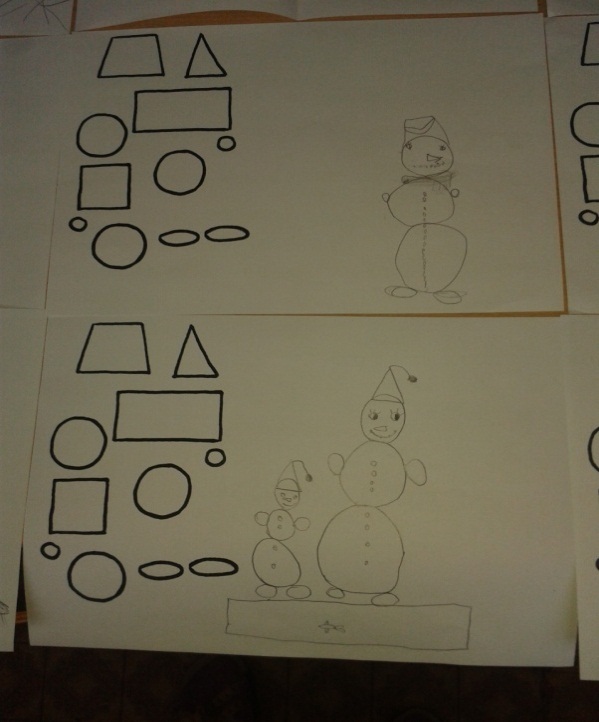 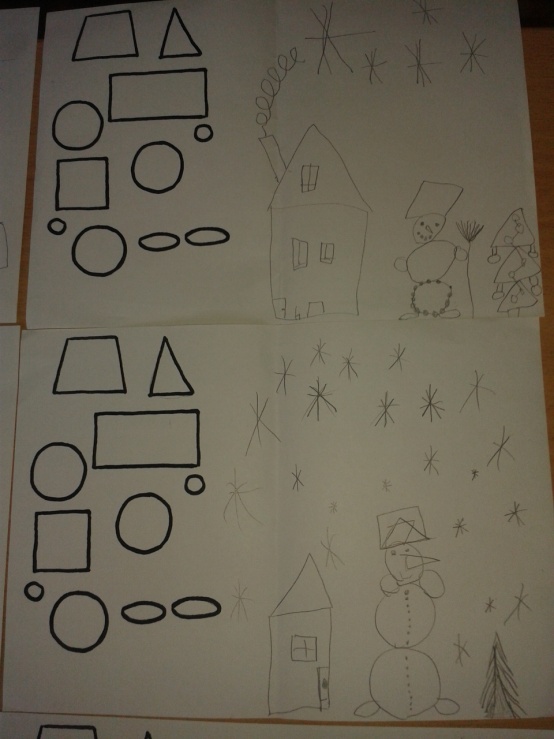 На занятия использовались физминутки и пальчиковая гимнастика про снеговика. Снеговик Мы слепили снежный ком...
— Будешь, ком, снеговиком!
Сверху мы поставим два.
Самый верхний — голова.

Нос — морковка. Это раз!
Два — стекляшки вместо глаз.
И свеклой, при счёте «три!»,
Рот рисуем. Посмотри!

Ноги – кеды, руки – ветки.
Лыжи взяли мы у Светки…
Снеговик заулыбался
И на лыжах в лес умчался.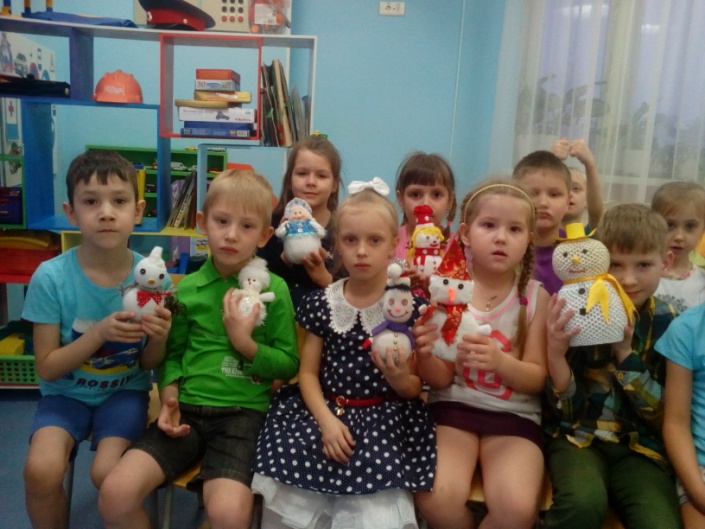 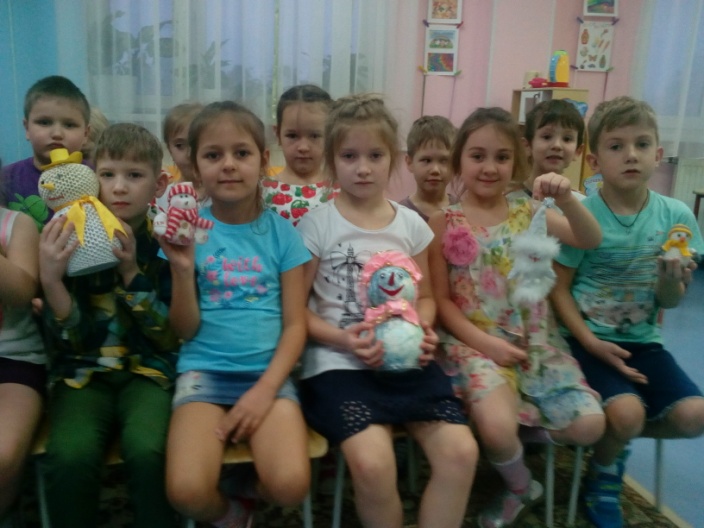 На занятиях по развитию речи и формированию социально – коммуникативных навыков была показана презентация с историей снеговикаИстория снеговикаМилый друг! Задумывался ли Ты над тем, что символизирует снеговик за Твоим окном, и кому впервые во всем мире пришло в голову слепить этого зимнего красавца?Сегодня я расскажу Тебе необычную и очень интересную историю снеговика и открою тайну его появления на свет.Представь себе, наших любимых, милых снеговиков ранее изображали огромными, злыми снежными монстрами. И не зря — ведь когда-то зимы были намного холоднее, поэтому приносили в дома немало хлопот.Считалось, слепить снежную бабу в полнолуние — к несчастьям и ночным кошмарам. А в Норвегии верили, что рассматривать снеговиков ночью из-за штор опасно! Встретить снежную фигуру вечером считалось плохим знаком. Поэтому в темное время суток ее пытались обойти стороной. Это уже потом снеговики стали неотъемлемыми символами зимних праздников.На Руси снеговиков лепили с древних времен и уважали, как и обладателя зимы Мороза. Снеговиков просили об уменьшении сильных морозов. Наши предки верили, что метелями, снегопадами руководят духи-женщины. Поэтому и лепили во своих дворах снежных баб. Интересно, что другие европейцы всегда считали снеговую бабу особой мужского пола. По-английски ее называли «snowman».Христианская легенда рассказывает, что снеговики — это ангелы. Ведь снег — дар неба. Эти зимние герои передают Богу просьбы людей. Поэтому из свежевыпавшего снега лепили маленького снеговика и шептали ему сокровенные желания. Считалось, как только фигурка растает, желание будет доставлено на небеса и непременно сбудется.В Европе снеговиков всегда роскошно украшали: наряжали гирляндами, закутывали в шарфы и давали в руки большие, густые метлы. Нос из морковки задабривал духов урожая и плодородия. Перевернутое ведро на голове символизировало достаток в семье.Интересный обычай украшать снеговика бусами из головок чеснока существовал в Румынии. Он защищал семейство от злых духов и болезней.По старинному преданию, примерно в 1493 году впервые слепил снежную фигуру скульптор, поэт и архитектор Микеланджело Буонарроти. Исторические данные уверяют, что первое письменное упоминание о снеговике можно встретить в одной из книг XVIII в., которая рассказывает о «красивом снеговике» огромных размеров.Его величество снеговик впервые украсил детскую книгу, изданную в Лейпциге.Лишь в XIX снеговики «стали» добрыми героями новогодних сказок, появились на поздравительных открытках и завоевали любовь детских сердец. На Руси снеговиков лепили с древних времен и почитали как духов зимы. К ним, как и к Морозу, относились с уважением и обращались с просьбами о помощи. Для этого маленького снеговика лепили из свежевыпавшего снега и тихонько шептали ему свою просьбу или желание. Верили, что как только снежная фигурка растает, желание сразу исполнится.Прочитаны и разучены стихотворения о снеговиках: «Я вылепил снегурку» Благининой Елены, «Снеговик» В. Савончик , «Я леплю снеговика:» и т. д. прочитаны сказки"Приключения Снеговика и Снежной Бабы", "Серёжа и Снеговик", «Морозко», «Снегурочка».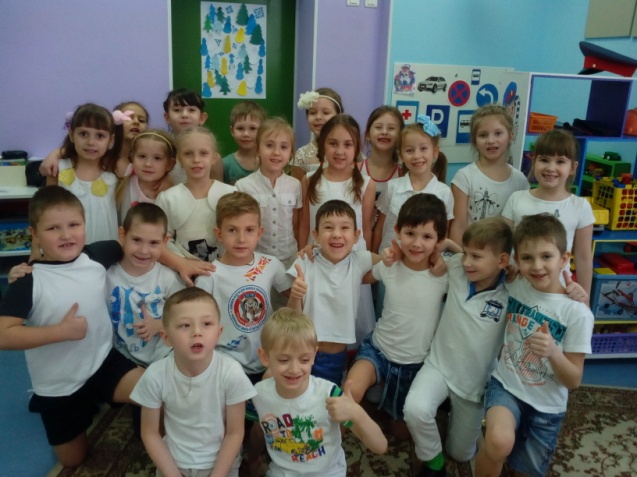 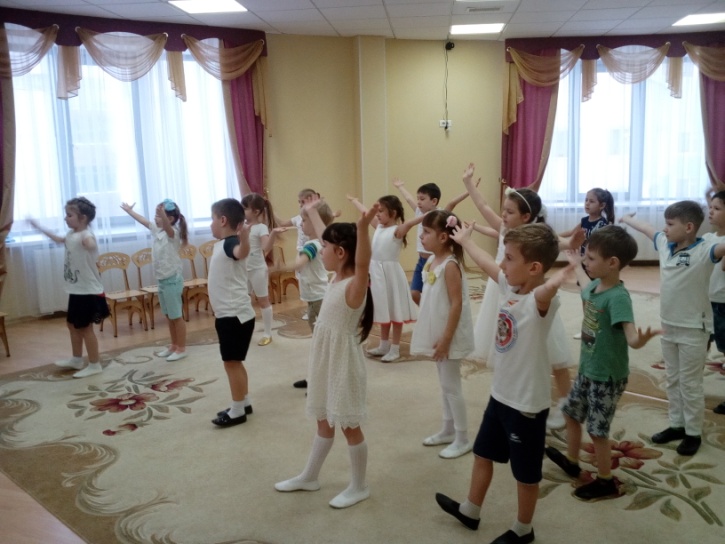 На занятиях по изобразительной деятельности и конструированию дети рисовали снеговиков, делали аппликацию из ватных дисков, в технике оригами складывали снеговика, лепка из пластилина.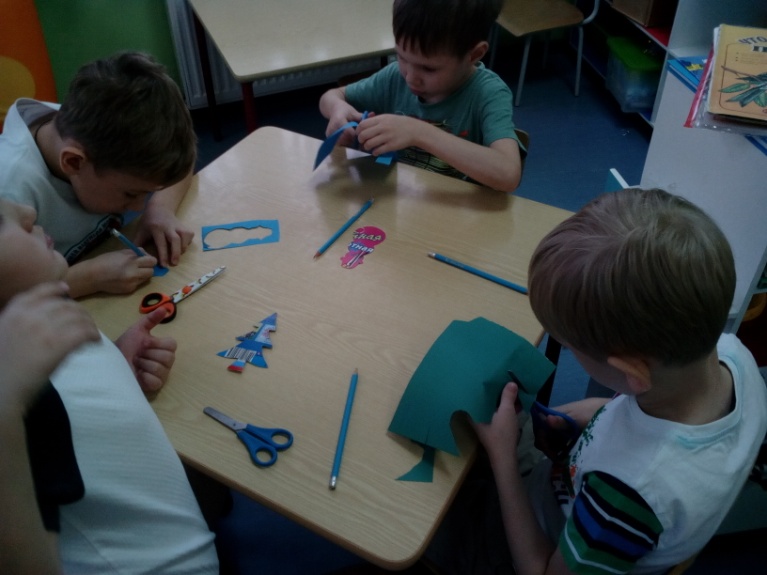 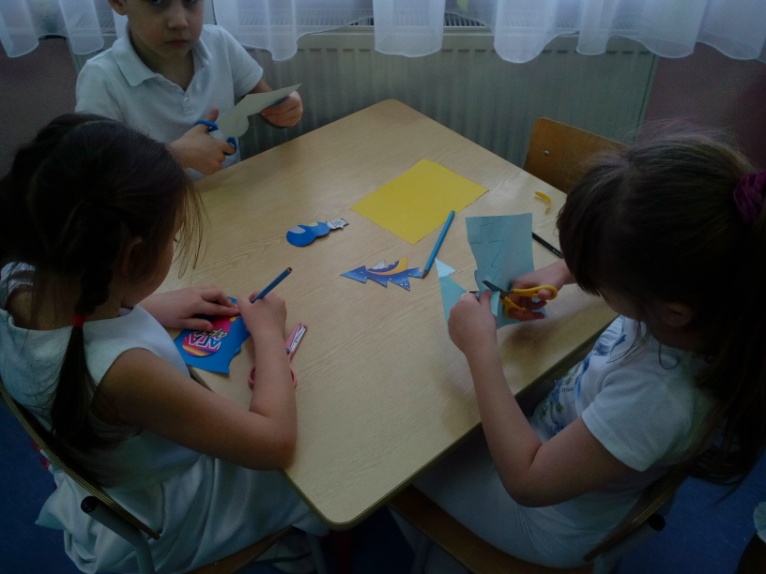 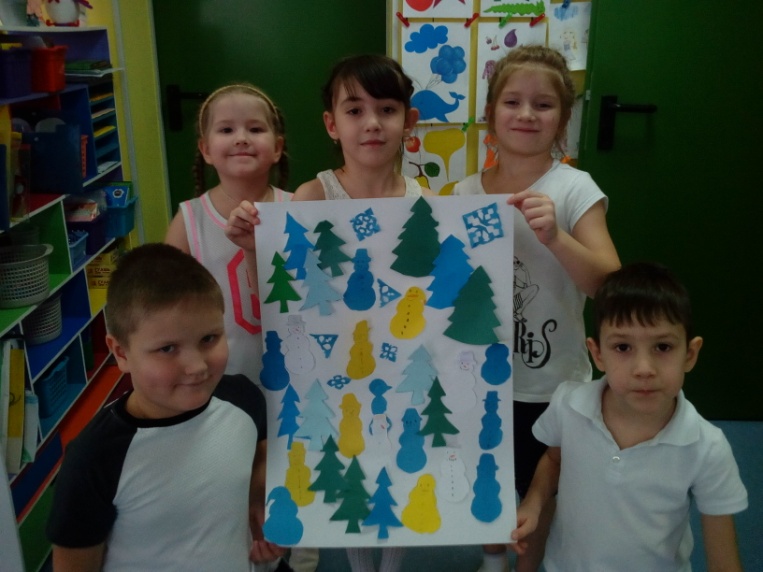 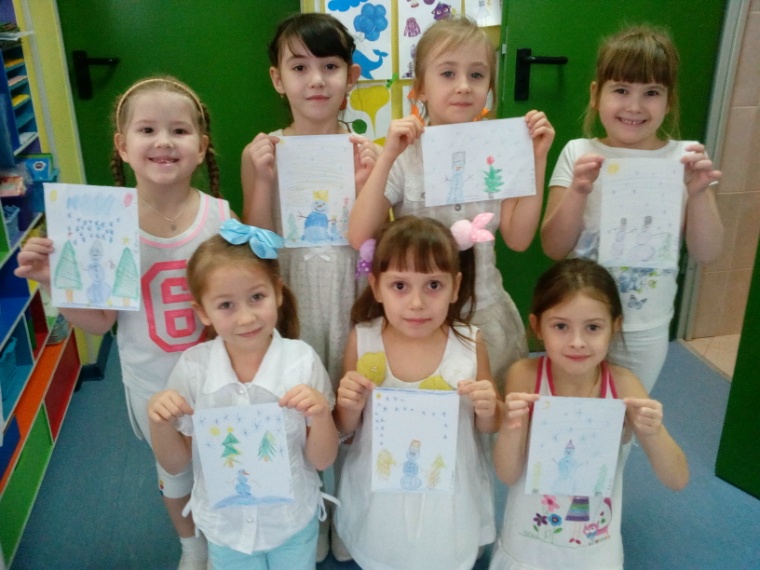 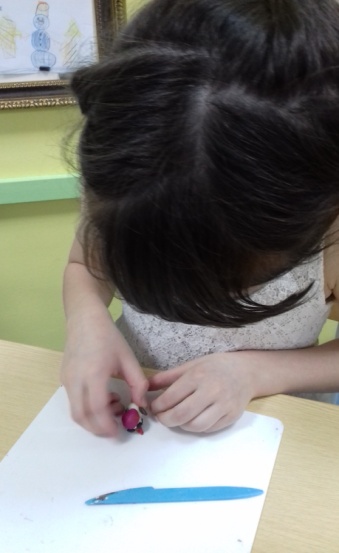 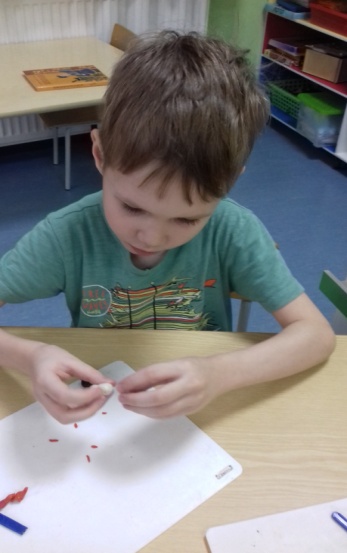 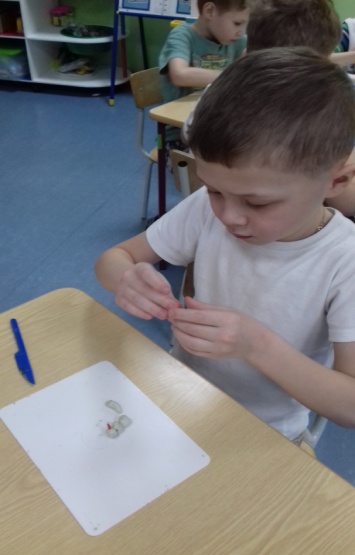 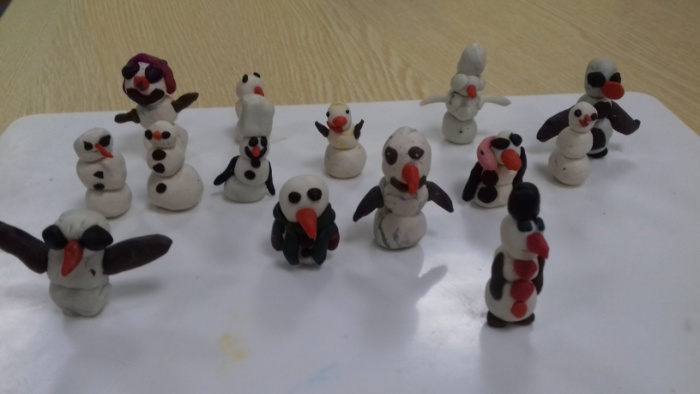 Работа с родителямиРабота с родителями:- беседа с родителями “Знакомство с проектом”;- совместная деятельность детей и родителей, направленная на изготовление Снеговика;- помощь в организации выставки “Парад снеговиков”- изготовление книжек -малышек.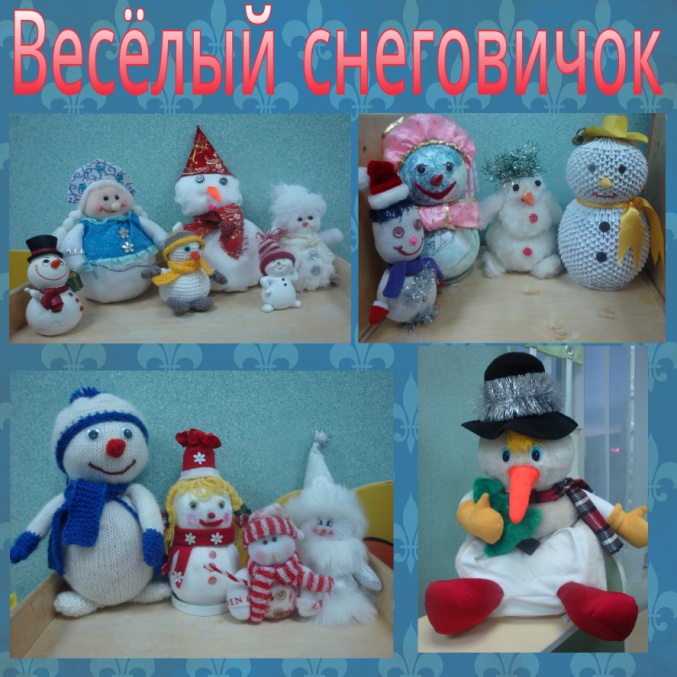 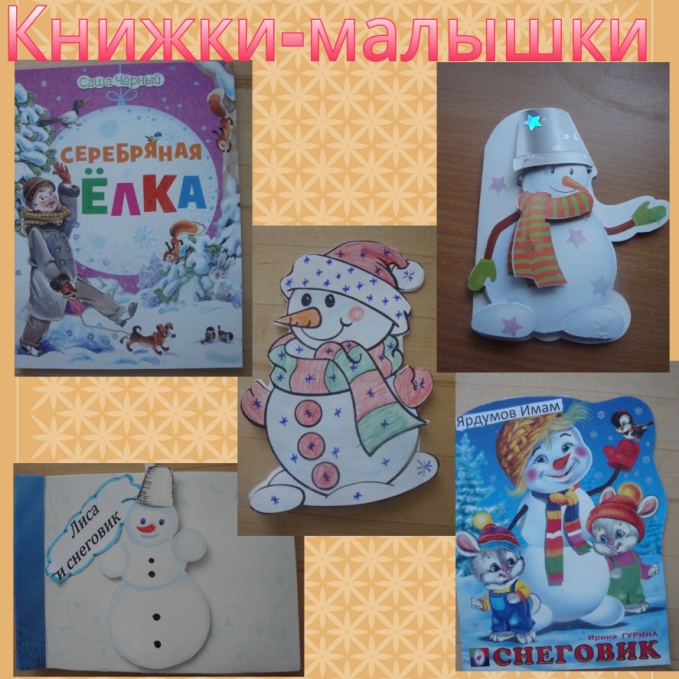 Результат проектаВнешний продукт: выставка творческих работ “Парад снеговиков”.Внутренний продукт: у детей дошкольного возраста будет сформирован интерес к культуре своего народа; появится желание к дальнейшей деятельности.Дальнейшее развитие проекта1. Приобщать детей к народной культуре через организацию праздников и проектов.2. Формировать интерес у детей к другим объектам народной культуры путём использования современных информационных технологий.ЗаключениеОпыт работы над проектом позволяет быть уверенным в том, что проводимые в детском саду семейные выставки, способствуют созданию атмосферы доброжелательности, взаимопонимания, сотрудничества родителей, детей и педагогов, появлению новых семейных традиций и традиций группы.Ценность полученных результатов заключается в том, что в ходе работы развиваются творческие, коммуникативные, организаторские способности, эстетический вкус, познавательные мотивы.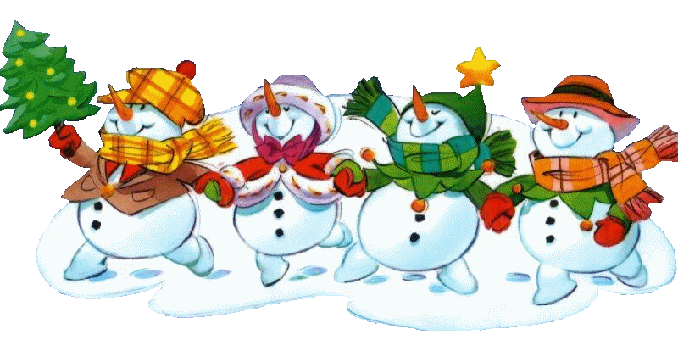 